Curriculum Vitae  Dr. Ammar S. Mahmood Mula-SulaimanPh. D., ProfessorDepartment of Mathematics, College of Education for Pure Sciences, University of Mosul, Mosul, IRAQCurriculum Vitae  Dr. Ammar S. Mahmood Mula-SulaimanPh. D., ProfessorDepartment of Mathematics, College of Education for Pure Sciences, University of Mosul, Mosul, IRAQCurriculum Vitae  Dr. Ammar S. Mahmood Mula-SulaimanPh. D., ProfessorDepartment of Mathematics, College of Education for Pure Sciences, University of Mosul, Mosul, IRAQCurriculum Vitae  Dr. Ammar S. Mahmood Mula-SulaimanPh. D., ProfessorDepartment of Mathematics, College of Education for Pure Sciences, University of Mosul, Mosul, IRAQCurriculum Vitae  Dr. Ammar S. Mahmood Mula-SulaimanPh. D., ProfessorDepartment of Mathematics, College of Education for Pure Sciences, University of Mosul, Mosul, IRAQCurriculum Vitae  Dr. Ammar S. Mahmood Mula-SulaimanPh. D., ProfessorDepartment of Mathematics, College of Education for Pure Sciences, University of Mosul, Mosul, IRAQCurriculum Vitae  Dr. Ammar S. Mahmood Mula-SulaimanPh. D., ProfessorDepartment of Mathematics, College of Education for Pure Sciences, University of Mosul, Mosul, IRAQCurriculum Vitae  Dr. Ammar S. Mahmood Mula-SulaimanPh. D., ProfessorDepartment of Mathematics, College of Education for Pure Sciences, University of Mosul, Mosul, IRAQ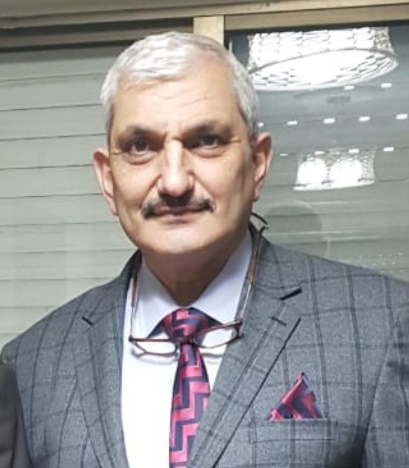 Personal InformationPersonal InformationPersonal InformationPersonal InformationPersonal InformationPersonal InformationPersonal InformationPersonal InformationPersonal InformationNameNameNameAmmar Seddiq Mahmood Mula-SulaimanAmmar Seddiq Mahmood Mula-SulaimanAmmar Seddiq Mahmood Mula-SulaimanAmmar Seddiq Mahmood Mula-SulaimanAmmar Seddiq Mahmood Mula-SulaimanAmmar Seddiq Mahmood Mula-SulaimanDare of BirthDare of BirthDare of Birth15 / 12 / 196515 / 12 / 196515 / 12 / 196515 / 12 / 196515 / 12 / 196515 / 12 / 1965Place of BirthPlace of BirthPlace of BirthMosul - IraqMosul - IraqMosul - IraqMosul - IraqMosul - IraqMosul - IraqGenderGenderGenderMaleMaleMaleMaleMaleMaleNationalityNationalityNationalityIraqiIraqiIraqiIraqiIraqiIraqiMarital StatusMarital StatusMarital StatusMarriedMarriedMarriedMarriedMarriedMarriedNo. of ChildrenNo. of ChildrenNo. of Children222222Cell phone No.Cell phone No.Cell phone No.Academic InformationAcademic InformationAcademic InformationAcademic InformationAcademic InformationAcademic InformationAcademic InformationAcademic InformationAcademic InformationScientific TitleScientific TitleScientific TitleScientific TitleProf.Prof.Prof.Prof.Prof.Scientific Dept.Scientific Dept.Scientific Dept.Scientific Dept.Department of Mathematics, College of Education for Pure Sciences, University of MosulDepartment of Mathematics, College of Education for Pure Sciences, University of MosulDepartment of Mathematics, College of Education for Pure Sciences, University of MosulDepartment of Mathematics, College of Education for Pure Sciences, University of MosulDepartment of Mathematics, College of Education for Pure Sciences, University of MosulGeneral specialty General specialty General specialty General specialty Pure Mathematics Pure Mathematics Pure Mathematics Pure Mathematics Pure Mathematics Specific specialtySpecific specialtySpecific specialtySpecific specialtyAlgebraAlgebraAlgebraAlgebraAlgebraEmailEmailEmailEmailasmahmood65@uomosul.edu.iqasmahmood65@uomosul.edu.iqasmahmood65@uomosul.edu.iqasmahmood65@uomosul.edu.iqasmahmood65@uomosul.edu.iqResearch GateResearch GateResearch GateResearch GateAmmar Seddiq MahmoodAmmar Seddiq MahmoodAmmar Seddiq MahmoodAmmar Seddiq MahmoodAmmar Seddiq MahmoodGoogle ScholarGoogle ScholarGoogle ScholarGoogle ScholarORCIDORCIDORCIDORCIDorcid.org/ 0000-0001-8799-5503orcid.org/ 0000-0001-8799-5503orcid.org/ 0000-0001-8799-5503orcid.org/ 0000-0001-8799-5503orcid.org/ 0000-0001-8799-5503EducationEducationEducationEducationEducationEducationEducationEducationEducationDegreeYearYearYearYearMajorMajorUniversity University PhD2003200320032003Algebra Algebra College of Science, University Claude-Bernard Lyon 1-FranceCollege of Science, University Claude-Bernard Lyon 1-FranceMSc1990199019901990AlgebraAlgebraCollege of Science, University of Mosul-IraqCollege of Science, University of Mosul-IraqBachelor1987198719871987MathematicsMathematicsCollege of Education, University of Mosul-Iraq College of Education, University of Mosul-Iraq Scientific titlesScientific titlesScientific titlesScientific titlesScientific titlesScientific titlesScientific titlesScientific titlesScientific titlesProfessorProfessor2011201120112011201120112011Assistant Prof. Assistant Prof. 2006200620062006200620062006LecturerLecturer1995199519951995199519951995Assistant Lect.Assistant Lect.1991199119911991199119911991Scientific and Administrative ExperiencesScientific and Administrative ExperiencesScientific and Administrative ExperiencesScientific and Administrative ExperiencesScientific and Administrative ExperiencesScientific and Administrative ExperiencesScientific and Administrative ExperiencesScientific and Administrative ExperiencesScientific and Administrative ExperiencesVice-HeadVice-Head 1995 - 1997 1995 - 1997 1995 - 1997 1995 - 1997Basic Science, College of Agriculture and Forest, University of MosulBasic Science, College of Agriculture and Forest, University of MosulBasic Science, College of Agriculture and Forest, University of MosulVice-HeadVice-Head2007-20092007-20092007-20092007-2009Department of Mathematics, College of Education, University of Mosul Department of Mathematics, College of Education, University of Mosul Department of Mathematics, College of Education, University of Mosul Teaching ActivitiesTeaching ActivitiesTeaching ActivitiesTeaching ActivitiesTeaching ActivitiesTeaching ActivitiesTeaching ActivitiesTeaching ActivitiesTeaching ActivitiesCalculus, First Class, College of Agriculture and Forest, University of Mosul (91-97)  Calculus, First Class, College of Science, University of Mosul (95-97)Algebra, First Class, College of Science, University Lyon 1, (2002-2004)Group Theory, second class, College of Education, University of Mosul (2005-)Partition Theory, M. Sc. Students, College of Education, University of Mosul (2006- )Calculus, First Class, College of Agriculture and Forest, University of Mosul (91-97)  Calculus, First Class, College of Science, University of Mosul (95-97)Algebra, First Class, College of Science, University Lyon 1, (2002-2004)Group Theory, second class, College of Education, University of Mosul (2005-)Partition Theory, M. Sc. Students, College of Education, University of Mosul (2006- )Calculus, First Class, College of Agriculture and Forest, University of Mosul (91-97)  Calculus, First Class, College of Science, University of Mosul (95-97)Algebra, First Class, College of Science, University Lyon 1, (2002-2004)Group Theory, second class, College of Education, University of Mosul (2005-)Partition Theory, M. Sc. Students, College of Education, University of Mosul (2006- )Calculus, First Class, College of Agriculture and Forest, University of Mosul (91-97)  Calculus, First Class, College of Science, University of Mosul (95-97)Algebra, First Class, College of Science, University Lyon 1, (2002-2004)Group Theory, second class, College of Education, University of Mosul (2005-)Partition Theory, M. Sc. Students, College of Education, University of Mosul (2006- )Calculus, First Class, College of Agriculture and Forest, University of Mosul (91-97)  Calculus, First Class, College of Science, University of Mosul (95-97)Algebra, First Class, College of Science, University Lyon 1, (2002-2004)Group Theory, second class, College of Education, University of Mosul (2005-)Partition Theory, M. Sc. Students, College of Education, University of Mosul (2006- )Calculus, First Class, College of Agriculture and Forest, University of Mosul (91-97)  Calculus, First Class, College of Science, University of Mosul (95-97)Algebra, First Class, College of Science, University Lyon 1, (2002-2004)Group Theory, second class, College of Education, University of Mosul (2005-)Partition Theory, M. Sc. Students, College of Education, University of Mosul (2006- )Calculus, First Class, College of Agriculture and Forest, University of Mosul (91-97)  Calculus, First Class, College of Science, University of Mosul (95-97)Algebra, First Class, College of Science, University Lyon 1, (2002-2004)Group Theory, second class, College of Education, University of Mosul (2005-)Partition Theory, M. Sc. Students, College of Education, University of Mosul (2006- )Calculus, First Class, College of Agriculture and Forest, University of Mosul (91-97)  Calculus, First Class, College of Science, University of Mosul (95-97)Algebra, First Class, College of Science, University Lyon 1, (2002-2004)Group Theory, second class, College of Education, University of Mosul (2005-)Partition Theory, M. Sc. Students, College of Education, University of Mosul (2006- )Calculus, First Class, College of Agriculture and Forest, University of Mosul (91-97)  Calculus, First Class, College of Science, University of Mosul (95-97)Algebra, First Class, College of Science, University Lyon 1, (2002-2004)Group Theory, second class, College of Education, University of Mosul (2005-)Partition Theory, M. Sc. Students, College of Education, University of Mosul (2006- )Postgraduate Supervision Postgraduate Supervision Postgraduate Supervision Postgraduate Supervision Postgraduate Supervision Postgraduate Supervision Postgraduate Supervision Postgraduate Supervision Postgraduate Supervision MasterMaster10101010101010PhDPhD4444444Peer-reviewed PublicationsPeer-reviewed PublicationsPeer-reviewed PublicationsPeer-reviewed PublicationsPeer-reviewed PublicationsPeer-reviewed PublicationsPeer-reviewed PublicationsPeer-reviewed PublicationsPeer-reviewed PublicationsH. H. Sami and A. S. Mahmood, Encoding Syriac letters in partition theory using extended Vigenere cipher, Eastern-European J. of Enterprise Technology, Vol. 1(2020), no. 2(103), 37-46.R. J. Shareef and A. S. Mahmood, The movement of orbits and their effect on the encoding of letters in partition theory II, To Appear in Open Access Library Journal (2020).R. J. Shareef and A. S. Mahmood, The movement of orbits and their effect on the encoding of letters in partition theory, Open Access Library Journal, Vol. 6(2019), no. 11, 1-7.A. B. Mahmood and A. S. Mahmood, Secret-text by e-abacus diagram II, Iraqi J. of Science, Vol. 60(2019), no. 4, 840-846.A. B. Mahmood and A. S. Mahmood, Secret-word by e-abacus diagram I, Iraqi J. of Science, Vol. 60(2019), no. 3, 638-646.A. S. Mahmood and R. I. Baker, The Hybrid Morse code and partition theory, J. Educ. and Sci. (Mosul Univ.), Vol. 28(2019), no. 1, 171-188.A. S. Mahmood and H. H. Sami, Syriac letters and James diagram (A), Int. J. of Enhanced Research in Science, Technology and Engineering, Vol. 6(2017), no. 12, 54-62.E. F. Mohommed, N. Ahmad, H. Ibrahim and A. S. Mahmood, Nested chain movement of length 1 of -numbers in James abacus diagram, Indone. Global J. of Pure & App. Math., Vol. 12(2016), no. 4, 2953-2969.E. F. Mohommed, N. Ahmad, H. Ibrahim and A. S. Mahmood, Embedding chain movement in James diagram for partitioning -numbers, AIP conf. Proc., 1961 (2015), no. 040019.A. S. Mahmood and Sh. S. Ali, (Upside-down  direct rotation) -numbers, American J. of Math. and Stat., Vol. 4(2014), no. 2, 16-30.A. S. Mahmood and H. H. Sami, On the intersection of main partition diagrams (A) by exchanging odd row in even rows, Iraqi J. of Science, Vol. 55(2014), no. 3A, 1071-1079.A. S. Mahmood and H. S. Mohammed, On generalized leftly e-core transference, Iraqi J. of Science, Vol. 55(2014), no. 2A, 484-490.A. S. Mahmood, Upside-down -numbers, Aus. J. of Basic and App. Sci, Vol. 7(2013), no. 7, 986-990. A. S. Mahmood and Sh. S. Ali, Rightside-left -numbers, Int. J. of Latest Research in Sci. and Tech., Vol. 2(2013), no. 6, 124-127. A. S. Mahmood and Sh. S. Ali, Direct rotation -numbers, J. of Advances Math., Vol. 5(2013), no. 2, 642-650. A. S. Mahmood and S. I. Al-Obaidy, On Catalan and Motzkin numbers in secondary structure of RNA, Iraqi J. of Statistical Science, Vol. 25(2013), 16-30.A. S. Mahmood and E. M. Ghanem, A relation between e-rim and first Mullineux partition, Int. Math. Forum, Vol. 7(2012), no. 56, 2783-2795. A. S. Mahmood and E. M. Ghanem, Some remarks on two-Mullineux’s partitions II, (accepted at J. of Tikret University in 2012 !!!!)A. S. Mahmood and E. M. Ghanem, Some remarks on two-Mullineux’s partitions, Iraqi J. of Science, Vol. 53(2012), no. 2, 404-409.A. S. Mahmood, S. M. Mahmood and F. S. Naoum, Remarks of the intersection of Young’s diagram core, Iraqi J. of Science, Vol. 53(2012), no. 1, 156-160.A. S. Mahmood, On the intersection of Young’s diagram core, J. Educ. and Sci. (Mosul Univ.), Vol. 24(2011), no. 3, 149-157.A. S. Mahmood and H. S. Mohammed, Radical Young’s diagram core, J. Educ. and Sci. (Mosul Univ.), Vol. 24(2011), no. 1, 78-92.A. S. Mahmood, H. F. Mahmood and M. F. Al-Ali, Algorithms of q-Schur algebra II, Accepted at Al-Baath University, Homs-Syria in 2010!!!!A. S. Mahmood, A. H. AbdulQader, Algorithms of q-Schur algebra, J. Educ. and Sci. (Mosul Univ.), Vol. 18(2006), no. 4, 102-117.A. S. Mahmood and M. A. Abd, The simple rings of differential operators, J. Educ. and Sci. (Mosul Univ.), Vol. 18(2006), no. 4, 94-101.A. S. Mahmood, A. H. AbdulQader and Y. K. Ibrahim, Semi-standard tableaux of Young between algebra and computer programming, J. Educ. and Sci. (Mosul Univ.), Vol. 18(2006), no. 2, 78-93.A. S. Mahmood, On the rings of differential operators, Raf. J. of Comp. and Math. (Mosul Univ.), Vol. 3(2006), 117-126.A. S. Mahmood, On -regular rings II, J. Educ. and Sci. (Mosul Univ.), Vol. 6(1995), no. 1, 256-261.N. H. Shuker and A. S. Mahmood, On -regular rings, J. Educ. and Sci. (Mosul Univ.), Vol. 6(1994), no. 3, 73-77.N. H. Shuker, Z. M. Ibraheem and  A. S. Mahmood, On D-regular rings, J. Educ. and Sci. (Mosul Univ.), Vol. 5(1994), no. 1, 324-329.N. H. Shuker and A. S. Mahmood, On Von-Neumann regular rings, J. Educ. and Sci. (Mosul Univ.), Vol. 4(1993), no. 1, 262-266.H. H. Sami and A. S. Mahmood, Encoding Syriac letters in partition theory using extended Vigenere cipher, Eastern-European J. of Enterprise Technology, Vol. 1(2020), no. 2(103), 37-46.R. J. Shareef and A. S. Mahmood, The movement of orbits and their effect on the encoding of letters in partition theory II, To Appear in Open Access Library Journal (2020).R. J. Shareef and A. S. Mahmood, The movement of orbits and their effect on the encoding of letters in partition theory, Open Access Library Journal, Vol. 6(2019), no. 11, 1-7.A. B. Mahmood and A. S. Mahmood, Secret-text by e-abacus diagram II, Iraqi J. of Science, Vol. 60(2019), no. 4, 840-846.A. B. Mahmood and A. S. Mahmood, Secret-word by e-abacus diagram I, Iraqi J. of Science, Vol. 60(2019), no. 3, 638-646.A. S. Mahmood and R. I. Baker, The Hybrid Morse code and partition theory, J. Educ. and Sci. (Mosul Univ.), Vol. 28(2019), no. 1, 171-188.A. S. Mahmood and H. H. Sami, Syriac letters and James diagram (A), Int. J. of Enhanced Research in Science, Technology and Engineering, Vol. 6(2017), no. 12, 54-62.E. F. Mohommed, N. Ahmad, H. Ibrahim and A. S. Mahmood, Nested chain movement of length 1 of -numbers in James abacus diagram, Indone. Global J. of Pure & App. Math., Vol. 12(2016), no. 4, 2953-2969.E. F. Mohommed, N. Ahmad, H. Ibrahim and A. S. Mahmood, Embedding chain movement in James diagram for partitioning -numbers, AIP conf. Proc., 1961 (2015), no. 040019.A. S. Mahmood and Sh. S. Ali, (Upside-down  direct rotation) -numbers, American J. of Math. and Stat., Vol. 4(2014), no. 2, 16-30.A. S. Mahmood and H. H. Sami, On the intersection of main partition diagrams (A) by exchanging odd row in even rows, Iraqi J. of Science, Vol. 55(2014), no. 3A, 1071-1079.A. S. Mahmood and H. S. Mohammed, On generalized leftly e-core transference, Iraqi J. of Science, Vol. 55(2014), no. 2A, 484-490.A. S. Mahmood, Upside-down -numbers, Aus. J. of Basic and App. Sci, Vol. 7(2013), no. 7, 986-990. A. S. Mahmood and Sh. S. Ali, Rightside-left -numbers, Int. J. of Latest Research in Sci. and Tech., Vol. 2(2013), no. 6, 124-127. A. S. Mahmood and Sh. S. Ali, Direct rotation -numbers, J. of Advances Math., Vol. 5(2013), no. 2, 642-650. A. S. Mahmood and S. I. Al-Obaidy, On Catalan and Motzkin numbers in secondary structure of RNA, Iraqi J. of Statistical Science, Vol. 25(2013), 16-30.A. S. Mahmood and E. M. Ghanem, A relation between e-rim and first Mullineux partition, Int. Math. Forum, Vol. 7(2012), no. 56, 2783-2795. A. S. Mahmood and E. M. Ghanem, Some remarks on two-Mullineux’s partitions II, (accepted at J. of Tikret University in 2012 !!!!)A. S. Mahmood and E. M. Ghanem, Some remarks on two-Mullineux’s partitions, Iraqi J. of Science, Vol. 53(2012), no. 2, 404-409.A. S. Mahmood, S. M. Mahmood and F. S. Naoum, Remarks of the intersection of Young’s diagram core, Iraqi J. of Science, Vol. 53(2012), no. 1, 156-160.A. S. Mahmood, On the intersection of Young’s diagram core, J. Educ. and Sci. (Mosul Univ.), Vol. 24(2011), no. 3, 149-157.A. S. Mahmood and H. S. Mohammed, Radical Young’s diagram core, J. Educ. and Sci. (Mosul Univ.), Vol. 24(2011), no. 1, 78-92.A. S. Mahmood, H. F. Mahmood and M. F. Al-Ali, Algorithms of q-Schur algebra II, Accepted at Al-Baath University, Homs-Syria in 2010!!!!A. S. Mahmood, A. H. AbdulQader, Algorithms of q-Schur algebra, J. Educ. and Sci. (Mosul Univ.), Vol. 18(2006), no. 4, 102-117.A. S. Mahmood and M. A. Abd, The simple rings of differential operators, J. Educ. and Sci. (Mosul Univ.), Vol. 18(2006), no. 4, 94-101.A. S. Mahmood, A. H. AbdulQader and Y. K. Ibrahim, Semi-standard tableaux of Young between algebra and computer programming, J. Educ. and Sci. (Mosul Univ.), Vol. 18(2006), no. 2, 78-93.A. S. Mahmood, On the rings of differential operators, Raf. J. of Comp. and Math. (Mosul Univ.), Vol. 3(2006), 117-126.A. S. Mahmood, On -regular rings II, J. Educ. and Sci. (Mosul Univ.), Vol. 6(1995), no. 1, 256-261.N. H. Shuker and A. S. Mahmood, On -regular rings, J. Educ. and Sci. (Mosul Univ.), Vol. 6(1994), no. 3, 73-77.N. H. Shuker, Z. M. Ibraheem and  A. S. Mahmood, On D-regular rings, J. Educ. and Sci. (Mosul Univ.), Vol. 5(1994), no. 1, 324-329.N. H. Shuker and A. S. Mahmood, On Von-Neumann regular rings, J. Educ. and Sci. (Mosul Univ.), Vol. 4(1993), no. 1, 262-266.H. H. Sami and A. S. Mahmood, Encoding Syriac letters in partition theory using extended Vigenere cipher, Eastern-European J. of Enterprise Technology, Vol. 1(2020), no. 2(103), 37-46.R. J. Shareef and A. S. Mahmood, The movement of orbits and their effect on the encoding of letters in partition theory II, To Appear in Open Access Library Journal (2020).R. J. Shareef and A. S. Mahmood, The movement of orbits and their effect on the encoding of letters in partition theory, Open Access Library Journal, Vol. 6(2019), no. 11, 1-7.A. B. Mahmood and A. S. Mahmood, Secret-text by e-abacus diagram II, Iraqi J. of Science, Vol. 60(2019), no. 4, 840-846.A. B. Mahmood and A. S. Mahmood, Secret-word by e-abacus diagram I, Iraqi J. of Science, Vol. 60(2019), no. 3, 638-646.A. S. Mahmood and R. I. Baker, The Hybrid Morse code and partition theory, J. Educ. and Sci. (Mosul Univ.), Vol. 28(2019), no. 1, 171-188.A. S. Mahmood and H. H. Sami, Syriac letters and James diagram (A), Int. J. of Enhanced Research in Science, Technology and Engineering, Vol. 6(2017), no. 12, 54-62.E. F. Mohommed, N. Ahmad, H. Ibrahim and A. S. Mahmood, Nested chain movement of length 1 of -numbers in James abacus diagram, Indone. Global J. of Pure & App. Math., Vol. 12(2016), no. 4, 2953-2969.E. F. Mohommed, N. Ahmad, H. Ibrahim and A. S. Mahmood, Embedding chain movement in James diagram for partitioning -numbers, AIP conf. Proc., 1961 (2015), no. 040019.A. S. Mahmood and Sh. S. Ali, (Upside-down  direct rotation) -numbers, American J. of Math. and Stat., Vol. 4(2014), no. 2, 16-30.A. S. Mahmood and H. H. Sami, On the intersection of main partition diagrams (A) by exchanging odd row in even rows, Iraqi J. of Science, Vol. 55(2014), no. 3A, 1071-1079.A. S. Mahmood and H. S. Mohammed, On generalized leftly e-core transference, Iraqi J. of Science, Vol. 55(2014), no. 2A, 484-490.A. S. Mahmood, Upside-down -numbers, Aus. J. of Basic and App. Sci, Vol. 7(2013), no. 7, 986-990. A. S. Mahmood and Sh. S. Ali, Rightside-left -numbers, Int. J. of Latest Research in Sci. and Tech., Vol. 2(2013), no. 6, 124-127. A. S. Mahmood and Sh. S. Ali, Direct rotation -numbers, J. of Advances Math., Vol. 5(2013), no. 2, 642-650. A. S. Mahmood and S. I. Al-Obaidy, On Catalan and Motzkin numbers in secondary structure of RNA, Iraqi J. of Statistical Science, Vol. 25(2013), 16-30.A. S. Mahmood and E. M. Ghanem, A relation between e-rim and first Mullineux partition, Int. Math. Forum, Vol. 7(2012), no. 56, 2783-2795. A. S. Mahmood and E. M. Ghanem, Some remarks on two-Mullineux’s partitions II, (accepted at J. of Tikret University in 2012 !!!!)A. S. Mahmood and E. M. Ghanem, Some remarks on two-Mullineux’s partitions, Iraqi J. of Science, Vol. 53(2012), no. 2, 404-409.A. S. Mahmood, S. M. Mahmood and F. S. Naoum, Remarks of the intersection of Young’s diagram core, Iraqi J. of Science, Vol. 53(2012), no. 1, 156-160.A. S. Mahmood, On the intersection of Young’s diagram core, J. Educ. and Sci. (Mosul Univ.), Vol. 24(2011), no. 3, 149-157.A. S. Mahmood and H. S. Mohammed, Radical Young’s diagram core, J. Educ. and Sci. (Mosul Univ.), Vol. 24(2011), no. 1, 78-92.A. S. Mahmood, H. F. Mahmood and M. F. Al-Ali, Algorithms of q-Schur algebra II, Accepted at Al-Baath University, Homs-Syria in 2010!!!!A. S. Mahmood, A. H. AbdulQader, Algorithms of q-Schur algebra, J. Educ. and Sci. (Mosul Univ.), Vol. 18(2006), no. 4, 102-117.A. S. Mahmood and M. A. Abd, The simple rings of differential operators, J. Educ. and Sci. (Mosul Univ.), Vol. 18(2006), no. 4, 94-101.A. S. Mahmood, A. H. AbdulQader and Y. K. Ibrahim, Semi-standard tableaux of Young between algebra and computer programming, J. Educ. and Sci. (Mosul Univ.), Vol. 18(2006), no. 2, 78-93.A. S. Mahmood, On the rings of differential operators, Raf. J. of Comp. and Math. (Mosul Univ.), Vol. 3(2006), 117-126.A. S. Mahmood, On -regular rings II, J. Educ. and Sci. (Mosul Univ.), Vol. 6(1995), no. 1, 256-261.N. H. Shuker and A. S. Mahmood, On -regular rings, J. Educ. and Sci. (Mosul Univ.), Vol. 6(1994), no. 3, 73-77.N. H. Shuker, Z. M. Ibraheem and  A. S. Mahmood, On D-regular rings, J. Educ. and Sci. (Mosul Univ.), Vol. 5(1994), no. 1, 324-329.N. H. Shuker and A. S. Mahmood, On Von-Neumann regular rings, J. Educ. and Sci. (Mosul Univ.), Vol. 4(1993), no. 1, 262-266.H. H. Sami and A. S. Mahmood, Encoding Syriac letters in partition theory using extended Vigenere cipher, Eastern-European J. of Enterprise Technology, Vol. 1(2020), no. 2(103), 37-46.R. J. Shareef and A. S. Mahmood, The movement of orbits and their effect on the encoding of letters in partition theory II, To Appear in Open Access Library Journal (2020).R. J. Shareef and A. S. Mahmood, The movement of orbits and their effect on the encoding of letters in partition theory, Open Access Library Journal, Vol. 6(2019), no. 11, 1-7.A. B. Mahmood and A. S. Mahmood, Secret-text by e-abacus diagram II, Iraqi J. of Science, Vol. 60(2019), no. 4, 840-846.A. B. Mahmood and A. S. Mahmood, Secret-word by e-abacus diagram I, Iraqi J. of Science, Vol. 60(2019), no. 3, 638-646.A. S. Mahmood and R. I. Baker, The Hybrid Morse code and partition theory, J. Educ. and Sci. (Mosul Univ.), Vol. 28(2019), no. 1, 171-188.A. S. Mahmood and H. H. Sami, Syriac letters and James diagram (A), Int. J. of Enhanced Research in Science, Technology and Engineering, Vol. 6(2017), no. 12, 54-62.E. F. Mohommed, N. Ahmad, H. Ibrahim and A. S. Mahmood, Nested chain movement of length 1 of -numbers in James abacus diagram, Indone. Global J. of Pure & App. Math., Vol. 12(2016), no. 4, 2953-2969.E. F. Mohommed, N. Ahmad, H. Ibrahim and A. S. Mahmood, Embedding chain movement in James diagram for partitioning -numbers, AIP conf. Proc., 1961 (2015), no. 040019.A. S. Mahmood and Sh. S. Ali, (Upside-down  direct rotation) -numbers, American J. of Math. and Stat., Vol. 4(2014), no. 2, 16-30.A. S. Mahmood and H. H. Sami, On the intersection of main partition diagrams (A) by exchanging odd row in even rows, Iraqi J. of Science, Vol. 55(2014), no. 3A, 1071-1079.A. S. Mahmood and H. S. Mohammed, On generalized leftly e-core transference, Iraqi J. of Science, Vol. 55(2014), no. 2A, 484-490.A. S. Mahmood, Upside-down -numbers, Aus. J. of Basic and App. Sci, Vol. 7(2013), no. 7, 986-990. A. S. Mahmood and Sh. S. Ali, Rightside-left -numbers, Int. J. of Latest Research in Sci. and Tech., Vol. 2(2013), no. 6, 124-127. A. S. Mahmood and Sh. S. Ali, Direct rotation -numbers, J. of Advances Math., Vol. 5(2013), no. 2, 642-650. A. S. Mahmood and S. I. Al-Obaidy, On Catalan and Motzkin numbers in secondary structure of RNA, Iraqi J. of Statistical Science, Vol. 25(2013), 16-30.A. S. Mahmood and E. M. Ghanem, A relation between e-rim and first Mullineux partition, Int. Math. Forum, Vol. 7(2012), no. 56, 2783-2795. A. S. Mahmood and E. M. Ghanem, Some remarks on two-Mullineux’s partitions II, (accepted at J. of Tikret University in 2012 !!!!)A. S. Mahmood and E. M. Ghanem, Some remarks on two-Mullineux’s partitions, Iraqi J. of Science, Vol. 53(2012), no. 2, 404-409.A. S. Mahmood, S. M. Mahmood and F. S. Naoum, Remarks of the intersection of Young’s diagram core, Iraqi J. of Science, Vol. 53(2012), no. 1, 156-160.A. S. Mahmood, On the intersection of Young’s diagram core, J. Educ. and Sci. (Mosul Univ.), Vol. 24(2011), no. 3, 149-157.A. S. Mahmood and H. S. Mohammed, Radical Young’s diagram core, J. Educ. and Sci. (Mosul Univ.), Vol. 24(2011), no. 1, 78-92.A. S. Mahmood, H. F. Mahmood and M. F. Al-Ali, Algorithms of q-Schur algebra II, Accepted at Al-Baath University, Homs-Syria in 2010!!!!A. S. Mahmood, A. H. AbdulQader, Algorithms of q-Schur algebra, J. Educ. and Sci. (Mosul Univ.), Vol. 18(2006), no. 4, 102-117.A. S. Mahmood and M. A. Abd, The simple rings of differential operators, J. Educ. and Sci. (Mosul Univ.), Vol. 18(2006), no. 4, 94-101.A. S. Mahmood, A. H. AbdulQader and Y. K. Ibrahim, Semi-standard tableaux of Young between algebra and computer programming, J. Educ. and Sci. (Mosul Univ.), Vol. 18(2006), no. 2, 78-93.A. S. Mahmood, On the rings of differential operators, Raf. J. of Comp. and Math. (Mosul Univ.), Vol. 3(2006), 117-126.A. S. Mahmood, On -regular rings II, J. Educ. and Sci. (Mosul Univ.), Vol. 6(1995), no. 1, 256-261.N. H. Shuker and A. S. Mahmood, On -regular rings, J. Educ. and Sci. (Mosul Univ.), Vol. 6(1994), no. 3, 73-77.N. H. Shuker, Z. M. Ibraheem and  A. S. Mahmood, On D-regular rings, J. Educ. and Sci. (Mosul Univ.), Vol. 5(1994), no. 1, 324-329.N. H. Shuker and A. S. Mahmood, On Von-Neumann regular rings, J. Educ. and Sci. (Mosul Univ.), Vol. 4(1993), no. 1, 262-266.H. H. Sami and A. S. Mahmood, Encoding Syriac letters in partition theory using extended Vigenere cipher, Eastern-European J. of Enterprise Technology, Vol. 1(2020), no. 2(103), 37-46.R. J. Shareef and A. S. Mahmood, The movement of orbits and their effect on the encoding of letters in partition theory II, To Appear in Open Access Library Journal (2020).R. J. Shareef and A. S. Mahmood, The movement of orbits and their effect on the encoding of letters in partition theory, Open Access Library Journal, Vol. 6(2019), no. 11, 1-7.A. B. Mahmood and A. S. Mahmood, Secret-text by e-abacus diagram II, Iraqi J. of Science, Vol. 60(2019), no. 4, 840-846.A. B. Mahmood and A. S. Mahmood, Secret-word by e-abacus diagram I, Iraqi J. of Science, Vol. 60(2019), no. 3, 638-646.A. S. Mahmood and R. I. Baker, The Hybrid Morse code and partition theory, J. Educ. and Sci. (Mosul Univ.), Vol. 28(2019), no. 1, 171-188.A. S. Mahmood and H. H. Sami, Syriac letters and James diagram (A), Int. J. of Enhanced Research in Science, Technology and Engineering, Vol. 6(2017), no. 12, 54-62.E. F. Mohommed, N. Ahmad, H. Ibrahim and A. S. Mahmood, Nested chain movement of length 1 of -numbers in James abacus diagram, Indone. Global J. of Pure & App. Math., Vol. 12(2016), no. 4, 2953-2969.E. F. Mohommed, N. Ahmad, H. Ibrahim and A. S. Mahmood, Embedding chain movement in James diagram for partitioning -numbers, AIP conf. Proc., 1961 (2015), no. 040019.A. S. Mahmood and Sh. S. Ali, (Upside-down  direct rotation) -numbers, American J. of Math. and Stat., Vol. 4(2014), no. 2, 16-30.A. S. Mahmood and H. H. Sami, On the intersection of main partition diagrams (A) by exchanging odd row in even rows, Iraqi J. of Science, Vol. 55(2014), no. 3A, 1071-1079.A. S. Mahmood and H. S. Mohammed, On generalized leftly e-core transference, Iraqi J. of Science, Vol. 55(2014), no. 2A, 484-490.A. S. Mahmood, Upside-down -numbers, Aus. J. of Basic and App. Sci, Vol. 7(2013), no. 7, 986-990. A. S. Mahmood and Sh. S. Ali, Rightside-left -numbers, Int. J. of Latest Research in Sci. and Tech., Vol. 2(2013), no. 6, 124-127. A. S. Mahmood and Sh. S. Ali, Direct rotation -numbers, J. of Advances Math., Vol. 5(2013), no. 2, 642-650. A. S. Mahmood and S. I. Al-Obaidy, On Catalan and Motzkin numbers in secondary structure of RNA, Iraqi J. of Statistical Science, Vol. 25(2013), 16-30.A. S. Mahmood and E. M. Ghanem, A relation between e-rim and first Mullineux partition, Int. Math. Forum, Vol. 7(2012), no. 56, 2783-2795. A. S. Mahmood and E. M. Ghanem, Some remarks on two-Mullineux’s partitions II, (accepted at J. of Tikret University in 2012 !!!!)A. S. Mahmood and E. M. Ghanem, Some remarks on two-Mullineux’s partitions, Iraqi J. of Science, Vol. 53(2012), no. 2, 404-409.A. S. Mahmood, S. M. Mahmood and F. S. Naoum, Remarks of the intersection of Young’s diagram core, Iraqi J. of Science, Vol. 53(2012), no. 1, 156-160.A. S. Mahmood, On the intersection of Young’s diagram core, J. Educ. and Sci. (Mosul Univ.), Vol. 24(2011), no. 3, 149-157.A. S. Mahmood and H. S. Mohammed, Radical Young’s diagram core, J. Educ. and Sci. (Mosul Univ.), Vol. 24(2011), no. 1, 78-92.A. S. Mahmood, H. F. Mahmood and M. F. Al-Ali, Algorithms of q-Schur algebra II, Accepted at Al-Baath University, Homs-Syria in 2010!!!!A. S. Mahmood, A. H. AbdulQader, Algorithms of q-Schur algebra, J. Educ. and Sci. (Mosul Univ.), Vol. 18(2006), no. 4, 102-117.A. S. Mahmood and M. A. Abd, The simple rings of differential operators, J. Educ. and Sci. (Mosul Univ.), Vol. 18(2006), no. 4, 94-101.A. S. Mahmood, A. H. AbdulQader and Y. K. Ibrahim, Semi-standard tableaux of Young between algebra and computer programming, J. Educ. and Sci. (Mosul Univ.), Vol. 18(2006), no. 2, 78-93.A. S. Mahmood, On the rings of differential operators, Raf. J. of Comp. and Math. (Mosul Univ.), Vol. 3(2006), 117-126.A. S. Mahmood, On -regular rings II, J. Educ. and Sci. (Mosul Univ.), Vol. 6(1995), no. 1, 256-261.N. H. Shuker and A. S. Mahmood, On -regular rings, J. Educ. and Sci. (Mosul Univ.), Vol. 6(1994), no. 3, 73-77.N. H. Shuker, Z. M. Ibraheem and  A. S. Mahmood, On D-regular rings, J. Educ. and Sci. (Mosul Univ.), Vol. 5(1994), no. 1, 324-329.N. H. Shuker and A. S. Mahmood, On Von-Neumann regular rings, J. Educ. and Sci. (Mosul Univ.), Vol. 4(1993), no. 1, 262-266.H. H. Sami and A. S. Mahmood, Encoding Syriac letters in partition theory using extended Vigenere cipher, Eastern-European J. of Enterprise Technology, Vol. 1(2020), no. 2(103), 37-46.R. J. Shareef and A. S. Mahmood, The movement of orbits and their effect on the encoding of letters in partition theory II, To Appear in Open Access Library Journal (2020).R. J. Shareef and A. S. Mahmood, The movement of orbits and their effect on the encoding of letters in partition theory, Open Access Library Journal, Vol. 6(2019), no. 11, 1-7.A. B. Mahmood and A. S. Mahmood, Secret-text by e-abacus diagram II, Iraqi J. of Science, Vol. 60(2019), no. 4, 840-846.A. B. Mahmood and A. S. Mahmood, Secret-word by e-abacus diagram I, Iraqi J. of Science, Vol. 60(2019), no. 3, 638-646.A. S. Mahmood and R. I. Baker, The Hybrid Morse code and partition theory, J. Educ. and Sci. (Mosul Univ.), Vol. 28(2019), no. 1, 171-188.A. S. Mahmood and H. H. Sami, Syriac letters and James diagram (A), Int. J. of Enhanced Research in Science, Technology and Engineering, Vol. 6(2017), no. 12, 54-62.E. F. Mohommed, N. Ahmad, H. Ibrahim and A. S. Mahmood, Nested chain movement of length 1 of -numbers in James abacus diagram, Indone. Global J. of Pure & App. Math., Vol. 12(2016), no. 4, 2953-2969.E. F. Mohommed, N. Ahmad, H. Ibrahim and A. S. Mahmood, Embedding chain movement in James diagram for partitioning -numbers, AIP conf. Proc., 1961 (2015), no. 040019.A. S. Mahmood and Sh. S. Ali, (Upside-down  direct rotation) -numbers, American J. of Math. and Stat., Vol. 4(2014), no. 2, 16-30.A. S. Mahmood and H. H. Sami, On the intersection of main partition diagrams (A) by exchanging odd row in even rows, Iraqi J. of Science, Vol. 55(2014), no. 3A, 1071-1079.A. S. Mahmood and H. S. Mohammed, On generalized leftly e-core transference, Iraqi J. of Science, Vol. 55(2014), no. 2A, 484-490.A. S. Mahmood, Upside-down -numbers, Aus. J. of Basic and App. Sci, Vol. 7(2013), no. 7, 986-990. A. S. Mahmood and Sh. S. Ali, Rightside-left -numbers, Int. J. of Latest Research in Sci. and Tech., Vol. 2(2013), no. 6, 124-127. A. S. Mahmood and Sh. S. Ali, Direct rotation -numbers, J. of Advances Math., Vol. 5(2013), no. 2, 642-650. A. S. Mahmood and S. I. Al-Obaidy, On Catalan and Motzkin numbers in secondary structure of RNA, Iraqi J. of Statistical Science, Vol. 25(2013), 16-30.A. S. Mahmood and E. M. Ghanem, A relation between e-rim and first Mullineux partition, Int. Math. Forum, Vol. 7(2012), no. 56, 2783-2795. A. S. Mahmood and E. M. Ghanem, Some remarks on two-Mullineux’s partitions II, (accepted at J. of Tikret University in 2012 !!!!)A. S. Mahmood and E. M. Ghanem, Some remarks on two-Mullineux’s partitions, Iraqi J. of Science, Vol. 53(2012), no. 2, 404-409.A. S. Mahmood, S. M. Mahmood and F. S. Naoum, Remarks of the intersection of Young’s diagram core, Iraqi J. of Science, Vol. 53(2012), no. 1, 156-160.A. S. Mahmood, On the intersection of Young’s diagram core, J. Educ. and Sci. (Mosul Univ.), Vol. 24(2011), no. 3, 149-157.A. S. Mahmood and H. S. Mohammed, Radical Young’s diagram core, J. Educ. and Sci. (Mosul Univ.), Vol. 24(2011), no. 1, 78-92.A. S. Mahmood, H. F. Mahmood and M. F. Al-Ali, Algorithms of q-Schur algebra II, Accepted at Al-Baath University, Homs-Syria in 2010!!!!A. S. Mahmood, A. H. AbdulQader, Algorithms of q-Schur algebra, J. Educ. and Sci. (Mosul Univ.), Vol. 18(2006), no. 4, 102-117.A. S. Mahmood and M. A. Abd, The simple rings of differential operators, J. Educ. and Sci. (Mosul Univ.), Vol. 18(2006), no. 4, 94-101.A. S. Mahmood, A. H. AbdulQader and Y. K. Ibrahim, Semi-standard tableaux of Young between algebra and computer programming, J. Educ. and Sci. (Mosul Univ.), Vol. 18(2006), no. 2, 78-93.A. S. Mahmood, On the rings of differential operators, Raf. J. of Comp. and Math. (Mosul Univ.), Vol. 3(2006), 117-126.A. S. Mahmood, On -regular rings II, J. Educ. and Sci. (Mosul Univ.), Vol. 6(1995), no. 1, 256-261.N. H. Shuker and A. S. Mahmood, On -regular rings, J. Educ. and Sci. (Mosul Univ.), Vol. 6(1994), no. 3, 73-77.N. H. Shuker, Z. M. Ibraheem and  A. S. Mahmood, On D-regular rings, J. Educ. and Sci. (Mosul Univ.), Vol. 5(1994), no. 1, 324-329.N. H. Shuker and A. S. Mahmood, On Von-Neumann regular rings, J. Educ. and Sci. (Mosul Univ.), Vol. 4(1993), no. 1, 262-266.H. H. Sami and A. S. Mahmood, Encoding Syriac letters in partition theory using extended Vigenere cipher, Eastern-European J. of Enterprise Technology, Vol. 1(2020), no. 2(103), 37-46.R. J. Shareef and A. S. Mahmood, The movement of orbits and their effect on the encoding of letters in partition theory II, To Appear in Open Access Library Journal (2020).R. J. Shareef and A. S. Mahmood, The movement of orbits and their effect on the encoding of letters in partition theory, Open Access Library Journal, Vol. 6(2019), no. 11, 1-7.A. B. Mahmood and A. S. Mahmood, Secret-text by e-abacus diagram II, Iraqi J. of Science, Vol. 60(2019), no. 4, 840-846.A. B. Mahmood and A. S. Mahmood, Secret-word by e-abacus diagram I, Iraqi J. of Science, Vol. 60(2019), no. 3, 638-646.A. S. Mahmood and R. I. Baker, The Hybrid Morse code and partition theory, J. Educ. and Sci. (Mosul Univ.), Vol. 28(2019), no. 1, 171-188.A. S. Mahmood and H. H. Sami, Syriac letters and James diagram (A), Int. J. of Enhanced Research in Science, Technology and Engineering, Vol. 6(2017), no. 12, 54-62.E. F. Mohommed, N. Ahmad, H. Ibrahim and A. S. Mahmood, Nested chain movement of length 1 of -numbers in James abacus diagram, Indone. Global J. of Pure & App. Math., Vol. 12(2016), no. 4, 2953-2969.E. F. Mohommed, N. Ahmad, H. Ibrahim and A. S. Mahmood, Embedding chain movement in James diagram for partitioning -numbers, AIP conf. Proc., 1961 (2015), no. 040019.A. S. Mahmood and Sh. S. Ali, (Upside-down  direct rotation) -numbers, American J. of Math. and Stat., Vol. 4(2014), no. 2, 16-30.A. S. Mahmood and H. H. Sami, On the intersection of main partition diagrams (A) by exchanging odd row in even rows, Iraqi J. of Science, Vol. 55(2014), no. 3A, 1071-1079.A. S. Mahmood and H. S. Mohammed, On generalized leftly e-core transference, Iraqi J. of Science, Vol. 55(2014), no. 2A, 484-490.A. S. Mahmood, Upside-down -numbers, Aus. J. of Basic and App. Sci, Vol. 7(2013), no. 7, 986-990. A. S. Mahmood and Sh. S. Ali, Rightside-left -numbers, Int. J. of Latest Research in Sci. and Tech., Vol. 2(2013), no. 6, 124-127. A. S. Mahmood and Sh. S. Ali, Direct rotation -numbers, J. of Advances Math., Vol. 5(2013), no. 2, 642-650. A. S. Mahmood and S. I. Al-Obaidy, On Catalan and Motzkin numbers in secondary structure of RNA, Iraqi J. of Statistical Science, Vol. 25(2013), 16-30.A. S. Mahmood and E. M. Ghanem, A relation between e-rim and first Mullineux partition, Int. Math. Forum, Vol. 7(2012), no. 56, 2783-2795. A. S. Mahmood and E. M. Ghanem, Some remarks on two-Mullineux’s partitions II, (accepted at J. of Tikret University in 2012 !!!!)A. S. Mahmood and E. M. Ghanem, Some remarks on two-Mullineux’s partitions, Iraqi J. of Science, Vol. 53(2012), no. 2, 404-409.A. S. Mahmood, S. M. Mahmood and F. S. Naoum, Remarks of the intersection of Young’s diagram core, Iraqi J. of Science, Vol. 53(2012), no. 1, 156-160.A. S. Mahmood, On the intersection of Young’s diagram core, J. Educ. and Sci. (Mosul Univ.), Vol. 24(2011), no. 3, 149-157.A. S. Mahmood and H. S. Mohammed, Radical Young’s diagram core, J. Educ. and Sci. (Mosul Univ.), Vol. 24(2011), no. 1, 78-92.A. S. Mahmood, H. F. Mahmood and M. F. Al-Ali, Algorithms of q-Schur algebra II, Accepted at Al-Baath University, Homs-Syria in 2010!!!!A. S. Mahmood, A. H. AbdulQader, Algorithms of q-Schur algebra, J. Educ. and Sci. (Mosul Univ.), Vol. 18(2006), no. 4, 102-117.A. S. Mahmood and M. A. Abd, The simple rings of differential operators, J. Educ. and Sci. (Mosul Univ.), Vol. 18(2006), no. 4, 94-101.A. S. Mahmood, A. H. AbdulQader and Y. K. Ibrahim, Semi-standard tableaux of Young between algebra and computer programming, J. Educ. and Sci. (Mosul Univ.), Vol. 18(2006), no. 2, 78-93.A. S. Mahmood, On the rings of differential operators, Raf. J. of Comp. and Math. (Mosul Univ.), Vol. 3(2006), 117-126.A. S. Mahmood, On -regular rings II, J. Educ. and Sci. (Mosul Univ.), Vol. 6(1995), no. 1, 256-261.N. H. Shuker and A. S. Mahmood, On -regular rings, J. Educ. and Sci. (Mosul Univ.), Vol. 6(1994), no. 3, 73-77.N. H. Shuker, Z. M. Ibraheem and  A. S. Mahmood, On D-regular rings, J. Educ. and Sci. (Mosul Univ.), Vol. 5(1994), no. 1, 324-329.N. H. Shuker and A. S. Mahmood, On Von-Neumann regular rings, J. Educ. and Sci. (Mosul Univ.), Vol. 4(1993), no. 1, 262-266.H. H. Sami and A. S. Mahmood, Encoding Syriac letters in partition theory using extended Vigenere cipher, Eastern-European J. of Enterprise Technology, Vol. 1(2020), no. 2(103), 37-46.R. J. Shareef and A. S. Mahmood, The movement of orbits and their effect on the encoding of letters in partition theory II, To Appear in Open Access Library Journal (2020).R. J. Shareef and A. S. Mahmood, The movement of orbits and their effect on the encoding of letters in partition theory, Open Access Library Journal, Vol. 6(2019), no. 11, 1-7.A. B. Mahmood and A. S. Mahmood, Secret-text by e-abacus diagram II, Iraqi J. of Science, Vol. 60(2019), no. 4, 840-846.A. B. Mahmood and A. S. Mahmood, Secret-word by e-abacus diagram I, Iraqi J. of Science, Vol. 60(2019), no. 3, 638-646.A. S. Mahmood and R. I. Baker, The Hybrid Morse code and partition theory, J. Educ. and Sci. (Mosul Univ.), Vol. 28(2019), no. 1, 171-188.A. S. Mahmood and H. H. Sami, Syriac letters and James diagram (A), Int. J. of Enhanced Research in Science, Technology and Engineering, Vol. 6(2017), no. 12, 54-62.E. F. Mohommed, N. Ahmad, H. Ibrahim and A. S. Mahmood, Nested chain movement of length 1 of -numbers in James abacus diagram, Indone. Global J. of Pure & App. Math., Vol. 12(2016), no. 4, 2953-2969.E. F. Mohommed, N. Ahmad, H. Ibrahim and A. S. Mahmood, Embedding chain movement in James diagram for partitioning -numbers, AIP conf. Proc., 1961 (2015), no. 040019.A. S. Mahmood and Sh. S. Ali, (Upside-down  direct rotation) -numbers, American J. of Math. and Stat., Vol. 4(2014), no. 2, 16-30.A. S. Mahmood and H. H. Sami, On the intersection of main partition diagrams (A) by exchanging odd row in even rows, Iraqi J. of Science, Vol. 55(2014), no. 3A, 1071-1079.A. S. Mahmood and H. S. Mohammed, On generalized leftly e-core transference, Iraqi J. of Science, Vol. 55(2014), no. 2A, 484-490.A. S. Mahmood, Upside-down -numbers, Aus. J. of Basic and App. Sci, Vol. 7(2013), no. 7, 986-990. A. S. Mahmood and Sh. S. Ali, Rightside-left -numbers, Int. J. of Latest Research in Sci. and Tech., Vol. 2(2013), no. 6, 124-127. A. S. Mahmood and Sh. S. Ali, Direct rotation -numbers, J. of Advances Math., Vol. 5(2013), no. 2, 642-650. A. S. Mahmood and S. I. Al-Obaidy, On Catalan and Motzkin numbers in secondary structure of RNA, Iraqi J. of Statistical Science, Vol. 25(2013), 16-30.A. S. Mahmood and E. M. Ghanem, A relation between e-rim and first Mullineux partition, Int. Math. Forum, Vol. 7(2012), no. 56, 2783-2795. A. S. Mahmood and E. M. Ghanem, Some remarks on two-Mullineux’s partitions II, (accepted at J. of Tikret University in 2012 !!!!)A. S. Mahmood and E. M. Ghanem, Some remarks on two-Mullineux’s partitions, Iraqi J. of Science, Vol. 53(2012), no. 2, 404-409.A. S. Mahmood, S. M. Mahmood and F. S. Naoum, Remarks of the intersection of Young’s diagram core, Iraqi J. of Science, Vol. 53(2012), no. 1, 156-160.A. S. Mahmood, On the intersection of Young’s diagram core, J. Educ. and Sci. (Mosul Univ.), Vol. 24(2011), no. 3, 149-157.A. S. Mahmood and H. S. Mohammed, Radical Young’s diagram core, J. Educ. and Sci. (Mosul Univ.), Vol. 24(2011), no. 1, 78-92.A. S. Mahmood, H. F. Mahmood and M. F. Al-Ali, Algorithms of q-Schur algebra II, Accepted at Al-Baath University, Homs-Syria in 2010!!!!A. S. Mahmood, A. H. AbdulQader, Algorithms of q-Schur algebra, J. Educ. and Sci. (Mosul Univ.), Vol. 18(2006), no. 4, 102-117.A. S. Mahmood and M. A. Abd, The simple rings of differential operators, J. Educ. and Sci. (Mosul Univ.), Vol. 18(2006), no. 4, 94-101.A. S. Mahmood, A. H. AbdulQader and Y. K. Ibrahim, Semi-standard tableaux of Young between algebra and computer programming, J. Educ. and Sci. (Mosul Univ.), Vol. 18(2006), no. 2, 78-93.A. S. Mahmood, On the rings of differential operators, Raf. J. of Comp. and Math. (Mosul Univ.), Vol. 3(2006), 117-126.A. S. Mahmood, On -regular rings II, J. Educ. and Sci. (Mosul Univ.), Vol. 6(1995), no. 1, 256-261.N. H. Shuker and A. S. Mahmood, On -regular rings, J. Educ. and Sci. (Mosul Univ.), Vol. 6(1994), no. 3, 73-77.N. H. Shuker, Z. M. Ibraheem and  A. S. Mahmood, On D-regular rings, J. Educ. and Sci. (Mosul Univ.), Vol. 5(1994), no. 1, 324-329.N. H. Shuker and A. S. Mahmood, On Von-Neumann regular rings, J. Educ. and Sci. (Mosul Univ.), Vol. 4(1993), no. 1, 262-266.H. H. Sami and A. S. Mahmood, Encoding Syriac letters in partition theory using extended Vigenere cipher, Eastern-European J. of Enterprise Technology, Vol. 1(2020), no. 2(103), 37-46.R. J. Shareef and A. S. Mahmood, The movement of orbits and their effect on the encoding of letters in partition theory II, To Appear in Open Access Library Journal (2020).R. J. Shareef and A. S. Mahmood, The movement of orbits and their effect on the encoding of letters in partition theory, Open Access Library Journal, Vol. 6(2019), no. 11, 1-7.A. B. Mahmood and A. S. Mahmood, Secret-text by e-abacus diagram II, Iraqi J. of Science, Vol. 60(2019), no. 4, 840-846.A. B. Mahmood and A. S. Mahmood, Secret-word by e-abacus diagram I, Iraqi J. of Science, Vol. 60(2019), no. 3, 638-646.A. S. Mahmood and R. I. Baker, The Hybrid Morse code and partition theory, J. Educ. and Sci. (Mosul Univ.), Vol. 28(2019), no. 1, 171-188.A. S. Mahmood and H. H. Sami, Syriac letters and James diagram (A), Int. J. of Enhanced Research in Science, Technology and Engineering, Vol. 6(2017), no. 12, 54-62.E. F. Mohommed, N. Ahmad, H. Ibrahim and A. S. Mahmood, Nested chain movement of length 1 of -numbers in James abacus diagram, Indone. Global J. of Pure & App. Math., Vol. 12(2016), no. 4, 2953-2969.E. F. Mohommed, N. Ahmad, H. Ibrahim and A. S. Mahmood, Embedding chain movement in James diagram for partitioning -numbers, AIP conf. Proc., 1961 (2015), no. 040019.A. S. Mahmood and Sh. S. Ali, (Upside-down  direct rotation) -numbers, American J. of Math. and Stat., Vol. 4(2014), no. 2, 16-30.A. S. Mahmood and H. H. Sami, On the intersection of main partition diagrams (A) by exchanging odd row in even rows, Iraqi J. of Science, Vol. 55(2014), no. 3A, 1071-1079.A. S. Mahmood and H. S. Mohammed, On generalized leftly e-core transference, Iraqi J. of Science, Vol. 55(2014), no. 2A, 484-490.A. S. Mahmood, Upside-down -numbers, Aus. J. of Basic and App. Sci, Vol. 7(2013), no. 7, 986-990. A. S. Mahmood and Sh. S. Ali, Rightside-left -numbers, Int. J. of Latest Research in Sci. and Tech., Vol. 2(2013), no. 6, 124-127. A. S. Mahmood and Sh. S. Ali, Direct rotation -numbers, J. of Advances Math., Vol. 5(2013), no. 2, 642-650. A. S. Mahmood and S. I. Al-Obaidy, On Catalan and Motzkin numbers in secondary structure of RNA, Iraqi J. of Statistical Science, Vol. 25(2013), 16-30.A. S. Mahmood and E. M. Ghanem, A relation between e-rim and first Mullineux partition, Int. Math. Forum, Vol. 7(2012), no. 56, 2783-2795. A. S. Mahmood and E. M. Ghanem, Some remarks on two-Mullineux’s partitions II, (accepted at J. of Tikret University in 2012 !!!!)A. S. Mahmood and E. M. Ghanem, Some remarks on two-Mullineux’s partitions, Iraqi J. of Science, Vol. 53(2012), no. 2, 404-409.A. S. Mahmood, S. M. Mahmood and F. S. Naoum, Remarks of the intersection of Young’s diagram core, Iraqi J. of Science, Vol. 53(2012), no. 1, 156-160.A. S. Mahmood, On the intersection of Young’s diagram core, J. Educ. and Sci. (Mosul Univ.), Vol. 24(2011), no. 3, 149-157.A. S. Mahmood and H. S. Mohammed, Radical Young’s diagram core, J. Educ. and Sci. (Mosul Univ.), Vol. 24(2011), no. 1, 78-92.A. S. Mahmood, H. F. Mahmood and M. F. Al-Ali, Algorithms of q-Schur algebra II, Accepted at Al-Baath University, Homs-Syria in 2010!!!!A. S. Mahmood, A. H. AbdulQader, Algorithms of q-Schur algebra, J. Educ. and Sci. (Mosul Univ.), Vol. 18(2006), no. 4, 102-117.A. S. Mahmood and M. A. Abd, The simple rings of differential operators, J. Educ. and Sci. (Mosul Univ.), Vol. 18(2006), no. 4, 94-101.A. S. Mahmood, A. H. AbdulQader and Y. K. Ibrahim, Semi-standard tableaux of Young between algebra and computer programming, J. Educ. and Sci. (Mosul Univ.), Vol. 18(2006), no. 2, 78-93.A. S. Mahmood, On the rings of differential operators, Raf. J. of Comp. and Math. (Mosul Univ.), Vol. 3(2006), 117-126.A. S. Mahmood, On -regular rings II, J. Educ. and Sci. (Mosul Univ.), Vol. 6(1995), no. 1, 256-261.N. H. Shuker and A. S. Mahmood, On -regular rings, J. Educ. and Sci. (Mosul Univ.), Vol. 6(1994), no. 3, 73-77.N. H. Shuker, Z. M. Ibraheem and  A. S. Mahmood, On D-regular rings, J. Educ. and Sci. (Mosul Univ.), Vol. 5(1994), no. 1, 324-329.N. H. Shuker and A. S. Mahmood, On Von-Neumann regular rings, J. Educ. and Sci. (Mosul Univ.), Vol. 4(1993), no. 1, 262-266.Books and ChaptersBooks and ChaptersBooks and ChaptersBooks and ChaptersBooks and ChaptersBooks and ChaptersBooks and ChaptersBooks and ChaptersBooks and ChaptersLe Radical Quasi-Hereditaire des q-algebraes de SchurLe Radical Quasi-Hereditaire des q-algebraes de SchurLe Radical Quasi-Hereditaire des q-algebraes de SchurLe Radical Quasi-Hereditaire des q-algebraes de SchurLe Radical Quasi-Hereditaire des q-algebraes de SchurLe Radical Quasi-Hereditaire des q-algebraes de SchurLe Radical Quasi-Hereditaire des q-algebraes de SchurLe Radical Quasi-Hereditaire des q-algebraes de SchurLe Radical Quasi-Hereditaire des q-algebraes de SchurScientific Conferences and SymposiumsScientific Conferences and SymposiumsScientific Conferences and SymposiumsScientific Conferences and SymposiumsScientific Conferences and SymposiumsScientific Conferences and SymposiumsScientific Conferences and SymposiumsScientific Conferences and SymposiumsScientific Conferences and SymposiumsWest Asia Mathematical Schools, CIMPA, 12th – 17th March 2017, Erbil Iraq.Wes West Asia Mathematical Schools, CIMPA, 5th – 14th May 2014, Erbil Iraq.The 6th scientific Conference of College of Computer Science & Mathematics, 20 – 21 November 2013, Mosul Iraq.First Scientific Conference of College of Computer Science & Mathematics, 15th – 16th / 10 / 2012, Tikrit Iraq.The First international Conference of Mathematics, 14th – 16th /10/2008, Homs Syria.The First international Conference of Mathematics, 19-21 /11/2006, Aleppo Syria.Colloque Tournant, 15-17/1/2004, Montpellier France.La 46ieme Rencontre du Seminaire Lotharingien de Combinatoire, 18-21 /3/ 2001, Lyon France.West Asia Mathematical Schools, CIMPA, 12th – 17th March 2017, Erbil Iraq.Wes West Asia Mathematical Schools, CIMPA, 5th – 14th May 2014, Erbil Iraq.The 6th scientific Conference of College of Computer Science & Mathematics, 20 – 21 November 2013, Mosul Iraq.First Scientific Conference of College of Computer Science & Mathematics, 15th – 16th / 10 / 2012, Tikrit Iraq.The First international Conference of Mathematics, 14th – 16th /10/2008, Homs Syria.The First international Conference of Mathematics, 19-21 /11/2006, Aleppo Syria.Colloque Tournant, 15-17/1/2004, Montpellier France.La 46ieme Rencontre du Seminaire Lotharingien de Combinatoire, 18-21 /3/ 2001, Lyon France.West Asia Mathematical Schools, CIMPA, 12th – 17th March 2017, Erbil Iraq.Wes West Asia Mathematical Schools, CIMPA, 5th – 14th May 2014, Erbil Iraq.The 6th scientific Conference of College of Computer Science & Mathematics, 20 – 21 November 2013, Mosul Iraq.First Scientific Conference of College of Computer Science & Mathematics, 15th – 16th / 10 / 2012, Tikrit Iraq.The First international Conference of Mathematics, 14th – 16th /10/2008, Homs Syria.The First international Conference of Mathematics, 19-21 /11/2006, Aleppo Syria.Colloque Tournant, 15-17/1/2004, Montpellier France.La 46ieme Rencontre du Seminaire Lotharingien de Combinatoire, 18-21 /3/ 2001, Lyon France.West Asia Mathematical Schools, CIMPA, 12th – 17th March 2017, Erbil Iraq.Wes West Asia Mathematical Schools, CIMPA, 5th – 14th May 2014, Erbil Iraq.The 6th scientific Conference of College of Computer Science & Mathematics, 20 – 21 November 2013, Mosul Iraq.First Scientific Conference of College of Computer Science & Mathematics, 15th – 16th / 10 / 2012, Tikrit Iraq.The First international Conference of Mathematics, 14th – 16th /10/2008, Homs Syria.The First international Conference of Mathematics, 19-21 /11/2006, Aleppo Syria.Colloque Tournant, 15-17/1/2004, Montpellier France.La 46ieme Rencontre du Seminaire Lotharingien de Combinatoire, 18-21 /3/ 2001, Lyon France.West Asia Mathematical Schools, CIMPA, 12th – 17th March 2017, Erbil Iraq.Wes West Asia Mathematical Schools, CIMPA, 5th – 14th May 2014, Erbil Iraq.The 6th scientific Conference of College of Computer Science & Mathematics, 20 – 21 November 2013, Mosul Iraq.First Scientific Conference of College of Computer Science & Mathematics, 15th – 16th / 10 / 2012, Tikrit Iraq.The First international Conference of Mathematics, 14th – 16th /10/2008, Homs Syria.The First international Conference of Mathematics, 19-21 /11/2006, Aleppo Syria.Colloque Tournant, 15-17/1/2004, Montpellier France.La 46ieme Rencontre du Seminaire Lotharingien de Combinatoire, 18-21 /3/ 2001, Lyon France.West Asia Mathematical Schools, CIMPA, 12th – 17th March 2017, Erbil Iraq.Wes West Asia Mathematical Schools, CIMPA, 5th – 14th May 2014, Erbil Iraq.The 6th scientific Conference of College of Computer Science & Mathematics, 20 – 21 November 2013, Mosul Iraq.First Scientific Conference of College of Computer Science & Mathematics, 15th – 16th / 10 / 2012, Tikrit Iraq.The First international Conference of Mathematics, 14th – 16th /10/2008, Homs Syria.The First international Conference of Mathematics, 19-21 /11/2006, Aleppo Syria.Colloque Tournant, 15-17/1/2004, Montpellier France.La 46ieme Rencontre du Seminaire Lotharingien de Combinatoire, 18-21 /3/ 2001, Lyon France.West Asia Mathematical Schools, CIMPA, 12th – 17th March 2017, Erbil Iraq.Wes West Asia Mathematical Schools, CIMPA, 5th – 14th May 2014, Erbil Iraq.The 6th scientific Conference of College of Computer Science & Mathematics, 20 – 21 November 2013, Mosul Iraq.First Scientific Conference of College of Computer Science & Mathematics, 15th – 16th / 10 / 2012, Tikrit Iraq.The First international Conference of Mathematics, 14th – 16th /10/2008, Homs Syria.The First international Conference of Mathematics, 19-21 /11/2006, Aleppo Syria.Colloque Tournant, 15-17/1/2004, Montpellier France.La 46ieme Rencontre du Seminaire Lotharingien de Combinatoire, 18-21 /3/ 2001, Lyon France.West Asia Mathematical Schools, CIMPA, 12th – 17th March 2017, Erbil Iraq.Wes West Asia Mathematical Schools, CIMPA, 5th – 14th May 2014, Erbil Iraq.The 6th scientific Conference of College of Computer Science & Mathematics, 20 – 21 November 2013, Mosul Iraq.First Scientific Conference of College of Computer Science & Mathematics, 15th – 16th / 10 / 2012, Tikrit Iraq.The First international Conference of Mathematics, 14th – 16th /10/2008, Homs Syria.The First international Conference of Mathematics, 19-21 /11/2006, Aleppo Syria.Colloque Tournant, 15-17/1/2004, Montpellier France.La 46ieme Rencontre du Seminaire Lotharingien de Combinatoire, 18-21 /3/ 2001, Lyon France.West Asia Mathematical Schools, CIMPA, 12th – 17th March 2017, Erbil Iraq.Wes West Asia Mathematical Schools, CIMPA, 5th – 14th May 2014, Erbil Iraq.The 6th scientific Conference of College of Computer Science & Mathematics, 20 – 21 November 2013, Mosul Iraq.First Scientific Conference of College of Computer Science & Mathematics, 15th – 16th / 10 / 2012, Tikrit Iraq.The First international Conference of Mathematics, 14th – 16th /10/2008, Homs Syria.The First international Conference of Mathematics, 19-21 /11/2006, Aleppo Syria.Colloque Tournant, 15-17/1/2004, Montpellier France.La 46ieme Rencontre du Seminaire Lotharingien de Combinatoire, 18-21 /3/ 2001, Lyon France.Other Scientific activitiesOther Scientific activitiesOther Scientific activitiesOther Scientific activitiesOther Scientific activitiesOther Scientific activitiesOther Scientific activitiesOther Scientific activitiesOther Scientific activitiesMATLAB, University of Aleppo Syria, 15-18 / 11 / 2011. MATLAB, University of Aleppo Syria, 15-18 / 11 / 2011. MATLAB, University of Aleppo Syria, 15-18 / 11 / 2011. MATLAB, University of Aleppo Syria, 15-18 / 11 / 2011. MATLAB, University of Aleppo Syria, 15-18 / 11 / 2011. MATLAB, University of Aleppo Syria, 15-18 / 11 / 2011. MATLAB, University of Aleppo Syria, 15-18 / 11 / 2011. MATLAB, University of Aleppo Syria, 15-18 / 11 / 2011. MATLAB, University of Aleppo Syria, 15-18 / 11 / 2011. AssociationsAssociationsAssociationsAssociationsAssociationsAssociationsAssociationsAssociationsAssociations